All My LovingLennon-McCartney 1963 (The Beatles)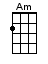 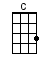 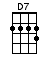 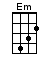 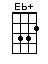 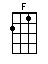 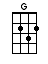 < SINGING NOTE:  C >INTRO:  / 1 2 3 4 /LEADER:  One, two, three, four, five…Close your [Am] eyes and I’ll [D7] kiss youTo-[G]morrow I’ll [Em] miss youRe-[C]member I’ll [Am] always be [F] true [D7]And then [Am] while I’m a-[D7]wayI’ll write [G] home every [Em] dayAnd I’ll [C] send all my [D7] loving to [G] you [G]↓I’ll pre-[Am]tend that I’m [D7] kissingThe [G] lips I am [Em] missingAnd [C] hope that my [Am] dreams will come [F] true [D7]And then [Am] while I’m a-[D7]wayI’ll write [G] home every [Em] dayAnd I’ll [C] send all my [D7] loving to [G] you [G]↓All my [Em] loving [Ebaug] I will send to [G] you [G]All my [Em] loving [Ebaug] darling I’ll be [G] true [G]↓INSTRUMENTAL:[C] / [C] / [G] / [G] /[D7] / [D7] / [G] / [G]↓Close your [Am] eyes and I’ll [D7] kiss youTo-[G]morrow I’ll [Em] miss youRe-[C]member I’ll [Am] always be [F] true [D7]And then [Am] while I’m a-[D7]wayI’ll write [G] home every [Em] dayAnd I’ll [C] send all my [D7] loving to [G] you [G]↓All my [Em] loving [Ebaug] I will send to [G] you [G]All my [Em] loving [Ebaug] darling I’ll be [G] true [G]All my [Em] loving [Ebaug] all my [G] loving, oo ooAll my [Em] loving [Ebaug] I will send to [G] you [G]↓www.bytownukulele.ca